Your
NameWordPress Developer[Link to online portfolio]Your Name[Street Address][City][Zip code][Contact number][Email Address]Key Skills
Summary[Skill 1]    [Skill 2]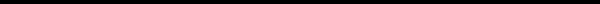 [Briefly talk about your background, accomplishments, and what you hope to achieve in the role you’re applying for].ExperienceCompany Name / Job TitleMonth 20XX - Present, LocationCompany Name / Job TitleMonth 20XX - Month 20XX, LocationCompany Name / Job TitleMonth 20XX - Month 20XX, LocationEducationSchool Name / DegreeMonth 20XX - Month 20XX, LocationSchool Name / DegreeMonth 20XX - Month 20XX, LocationNotable AchievementsAwards[List all your notable achievements as a WordPress Developer].[List all your awards by date].